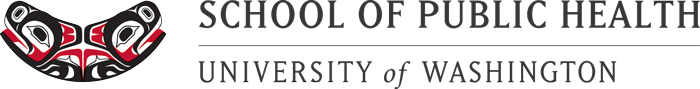 Nutritional Sciences ProgramApplication for AdmissionPlease type and save your application as a Microsoft Word.You will be asked to upload this file while completing the UW Graduate School’s Online Application for Admission (https://grad.uw.edu/admissions/apply-now/).Education - List highest degree first. Add additional rows if needed.Exams – Official exam results MUST reach the UW by the application deadlinePrerequisites*Please provide the following information for all prerequisite courses. If you have not completed the prerequisite at the time of application, please note where and when you plan to complete any remaining courses.* Please see http://depts.washington.edu/nutr/?p=116 for examples of appropriate courses.** A number of institutions divide physiology content into two or more parts (such as "Anatomy and Physiology 1 & 2"). If this is the case at your college or university, the expectation is that you complete both parts.Please provide the following information. Additional rows may be added as needed.Nutrition-Related Experience - List most recent experience firstAdditional Work History - List most recent firstHonors, Scholarships and Grants – List most recent firstProfessional Certification, Licensure and Organizational Memberships – List most recent firstPublications – List most recent firstGoal Statement InstructionsPlease be as specific as possible in answering the three required questions below.  Type your answers directly into this application form in the space provided below each question.  Answers should be in essay format and use no more than 4 double-spaced (2 single-spaced) pages total.1. What experiences have you had in nutrition, public health, or related areas that have prepared you for entry into this graduate program?2. You will conduct an independent research project as an integral component of your training in the Nutritional Sciences Program.  Considering the strengths of our program and faculty, if you had to choose a research topic today, what would it be?3.  What are your future plans after receiving an advanced degree in Nutritional Sciences from the University of Washington?Optional Statement
We actively seek and welcome students from diverse backgrounds and those who have worked with diverse groups.  Describe how experiences within your personal history (family, education, cultural, and socioeconomic background) have influenced your development, interests, career plans, and goals?Submit this application as a PDF or Microsoft Word document at https://grad.uw.edu/admissions/apply-now/.If you are unable to access this web page, please call the UW Graduate School directly at (206) 685-2630 or e-mail them at uwgrad@u.washington.edu.The University of Washington reaffirms its policy of equal opportunity regardless of race, color, creed, religion, national origin, sex, sexual orientation, age, marital status, disability, or status as a disabled veteran or Vietnam era veteran in accordance with University policy and applicable federal and state statutes and regulations. The University of Washington is committed to providing access, equal opportunity and reasonable accommodation in its services, programs, activities, education and employment for individuals with disabilities. To request disabilityaccommodation in the application process contact the Disability Services Office at least 10 days in advance at (206) 543-6450/V, (206) 543-6452/TTY, (206) 685-7264 (FAX), or email at dso@u.washington.edu.Date:Name:(Last)(Last)(First)(First)(Middle)Former Name(s) (on previous school records):Former Name(s) (on previous school records):Former Name(s) (on previous school records):Former Name(s) (on previous school records):Email:Email:Degree Applying For:Degree Applying For:Degree Applying For:Degree Applying For:Degree Applying For:MSMS/GCPD**The Graduate Coordinated Program in Dietetics (GCPD) includes the coursework and internship which allows students to sit for the Registered Dietitian (RD) exam after graduation. Applicants interested in this option must also submit the “Graduate Coordinated Program in Dietetics (GCPD) Application”  available at: http://depts.washington.edu/nutr/graduate-study/graduate-admissions/how-to-apply/MPHMPH/GCPD**The Graduate Coordinated Program in Dietetics (GCPD) includes the coursework and internship which allows students to sit for the Registered Dietitian (RD) exam after graduation. Applicants interested in this option must also submit the “Graduate Coordinated Program in Dietetics (GCPD) Application”  available at: http://depts.washington.edu/nutr/graduate-study/graduate-admissions/how-to-apply/PhDPhD/GCPD**The Graduate Coordinated Program in Dietetics (GCPD) includes the coursework and internship which allows students to sit for the Registered Dietitian (RD) exam after graduation. Applicants interested in this option must also submit the “Graduate Coordinated Program in Dietetics (GCPD) Application”  available at: http://depts.washington.edu/nutr/graduate-study/graduate-admissions/how-to-apply/Please briefly list your areas of interest within nutrition:
(approximately 3-4 bullet points or keywords)Have you consulted or corresponded with UW Nutritional Sciences Faculty?  Have you consulted or corresponded with UW Nutritional Sciences Faculty?        Yes 	       No     If yes, please list their names: Are you currently or will be a Registered Dietitian (RD) before your intended admission date?Are you currently or will be a Registered Dietitian (RD) before your intended admission date?Are you currently or will be a Registered Dietitian (RD) before your intended admission date?      Yes 	       NoInstitutionLocationDegreeMajorDatesFrom/ToGRE – Official scores required for all applicantsGRE – Official scores required for all applicantsGRE – Official scores required for all applicantsGRE – Official scores required for all applicantsGRE – Official scores required for all applicantsGRE – Official scores required for all applicantsGRE – Official scores required for all applicantsGRE – Official scores required for all applicantsGRE – Official scores required for all applicantsGRE – Official scores required for all applicantsDate Taken:Scores:Scores:     %     %VerbalDate Taken:Scores:Scores:     %     %QuantitativeDate Taken:Scores:Scores:     %     %Analytical WritingTOEFL - Required for applicants whose native language is not EnglishTOEFL - Required for applicants whose native language is not EnglishTOEFL - Required for applicants whose native language is not EnglishTOEFL - Required for applicants whose native language is not EnglishTOEFL - Required for applicants whose native language is not EnglishTOEFL - Required for applicants whose native language is not EnglishTOEFL - Required for applicants whose native language is not EnglishTOEFL - Required for applicants whose native language is not EnglishTOEFL - Required for applicants whose native language is not EnglishTOEFL - Required for applicants whose native language is not EnglishDate Taken:Score:Score:Prerequisites for Nutritional Sciences - All MS, MPH & PhD applicantsPrerequisites for Nutritional Sciences - All MS, MPH & PhD applicantsPrerequisites for Nutritional Sciences - All MS, MPH & PhD applicantsPrerequisites for Nutritional Sciences - All MS, MPH & PhD applicantsPrerequisites for Nutritional Sciences - All MS, MPH & PhD applicantsPrerequisites for Nutritional Sciences - All MS, MPH & PhD applicantsPrerequisites for Nutritional Sciences - All MS, MPH & PhD applicantsPrerequisiteCollege or UniversityCourse Prefix & NumberCourse TitleTerm & YearNo. of CreditsGrade EarnedNutritionGeneral ChemOrganic ChemBiochemistry2 quarters 
or 1 semesterBiochemistry2 quarters 
or 1 semesterPhysiology**Physiology**Prerequisites for the Graduate Coordinated Program in Dietetics – GCPD applicants onlyPrerequisites for the Graduate Coordinated Program in Dietetics – GCPD applicants onlyPrerequisites for the Graduate Coordinated Program in Dietetics – GCPD applicants onlyPrerequisites for the Graduate Coordinated Program in Dietetics – GCPD applicants onlyPrerequisites for the Graduate Coordinated Program in Dietetics – GCPD applicants onlyPrerequisites for the Graduate Coordinated Program in Dietetics – GCPD applicants onlyPrerequisites for the Graduate Coordinated Program in Dietetics – GCPD applicants onlyPrerequisiteCollege or UniversityCourse Prefix & NumberCourse TitleTerm & YearNo. of CreditsGrade EarnedEnglishPsychologyMicrobiologyFood Science (with lab)Mgmt of Nutrition ServicesOrganization, LocationTitle & DutiesDatesFrom-ToHrs. per weekPaid? 
(Yes/No)Organization, LocationTitle & DutiesDatesFrom-ToHrs. per weekPaid? 
(Yes/No)AwardOrganizationDate(s) AwardedOrganizationTitle, Role, or DutiesDatesFrom/ ToCitation – Include Author(s), Title,  Journal, Date PublishedBy signing or typing my name below, I certify that the information contained in this application is true to the best of my knowledge.Name									Date					